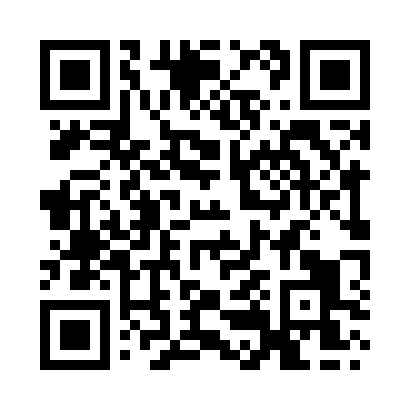 Prayer times for Newport, Norfolk, UKMon 1 Jul 2024 - Wed 31 Jul 2024High Latitude Method: Angle Based RulePrayer Calculation Method: Islamic Society of North AmericaAsar Calculation Method: HanafiPrayer times provided by https://www.salahtimes.comDateDayFajrSunriseDhuhrAsrMaghribIsha1Mon2:454:3412:576:369:2011:092Tue2:464:3512:576:369:2011:083Wed2:464:3612:586:369:1911:084Thu2:474:3612:586:369:1911:085Fri2:474:3712:586:359:1811:086Sat2:484:3812:586:359:1811:087Sun2:494:3912:586:359:1711:078Mon2:494:4012:586:359:1611:079Tue2:504:4112:596:349:1511:0710Wed2:504:4212:596:349:1511:0611Thu2:514:4312:596:339:1411:0612Fri2:524:4512:596:339:1311:0613Sat2:524:4612:596:339:1211:0514Sun2:534:4712:596:329:1111:0515Mon2:544:4812:596:329:1011:0416Tue2:544:5012:596:319:0911:0417Wed2:554:5112:596:309:0711:0318Thu2:564:5212:596:309:0611:0319Fri2:564:541:006:299:0511:0220Sat2:574:551:006:289:0411:0121Sun2:584:561:006:289:0211:0122Mon2:594:581:006:279:0111:0023Tue2:594:591:006:269:0010:5924Wed3:005:011:006:258:5810:5925Thu3:015:021:006:258:5710:5826Fri3:015:041:006:248:5510:5727Sat3:025:051:006:238:5410:5628Sun3:035:071:006:228:5210:5629Mon3:045:081:006:218:5010:5530Tue3:045:101:006:208:4910:5431Wed3:055:111:006:198:4710:53